SEVEN OAKS ELEMENTARY SCHOOL 3RD GRADE SCHOOL SUPPLY LIST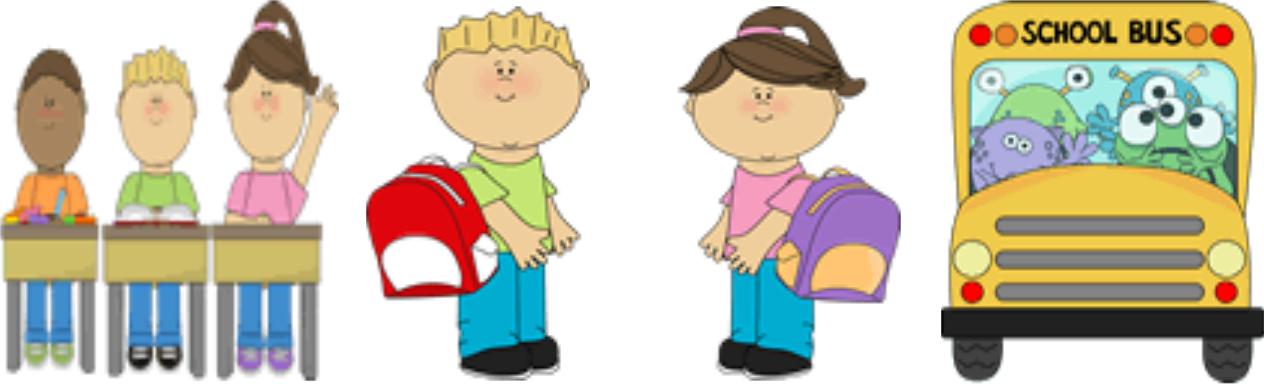 3rd GRADE1” White view vinyl binder2 Red pocket and brad folders2 Blue pocket and brad folders2 Purple pocket and brad folders1 Green pocket and brad folder1 Yellow pocket and brad folder6 Composition notebooks (70 ct)6 Small glue sticks2 Wide ruled lined filler paperPlastic school box2 Crayola classic thick markers 8 ct2 Crayola crayons 16 ct36 No. 2 pencils2 Pink erasers5” Sharp scissorsHighlighter - yellow2 Facial tissues 3x3 post-it notes Baby wipesDry erase markers 4 pack Ziplock gallon bags - 1 box (BOYS)Ziplock sandwich bags - 1 box (GIRLS)